Assumptions and Changes yet to be ImplementedAll footer sizes are the same widthDue to different page sizes, the footer may look distorted; the online version is uniform.Internal Home page is awaiting feedback before implementation.Nested Tree Addition / Acknowledgement Checkbox / Navigation Bar Removal change is being made.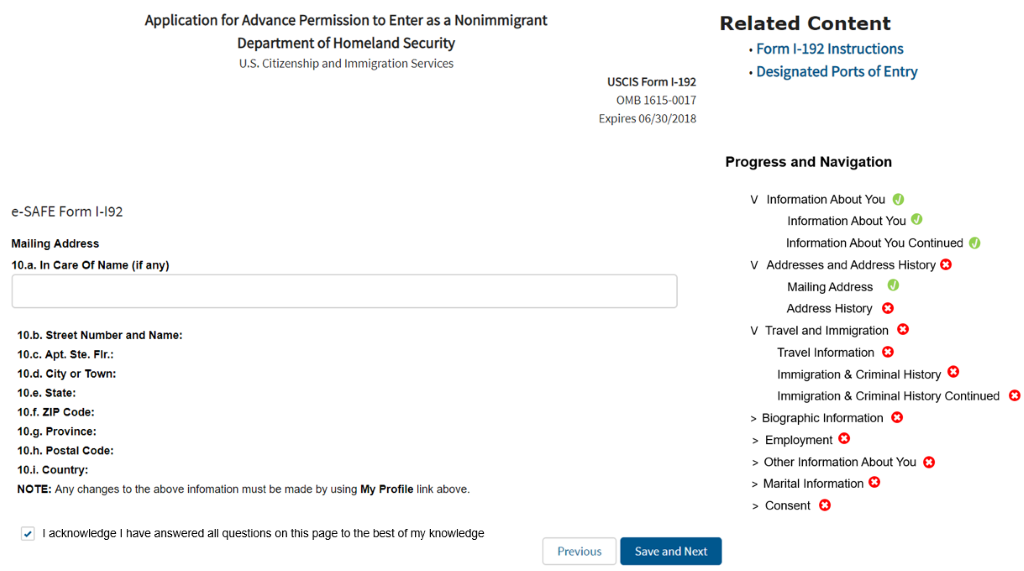 Verbiage on the last page with the ‘Finish Application’ buttonThis will include more than one sentence so that the applicant knows in detail how to proceed.Updated fonts on all screens to follow the CBP style guide Plan to use the CBP style guide font recommendations to stay consistent with other CBP webpages.Internal Landing Page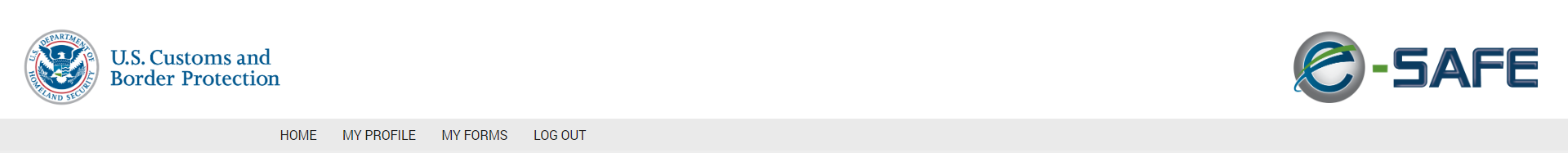 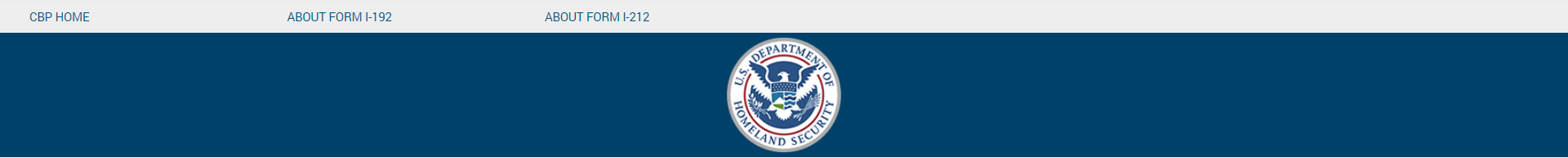 My Profile Page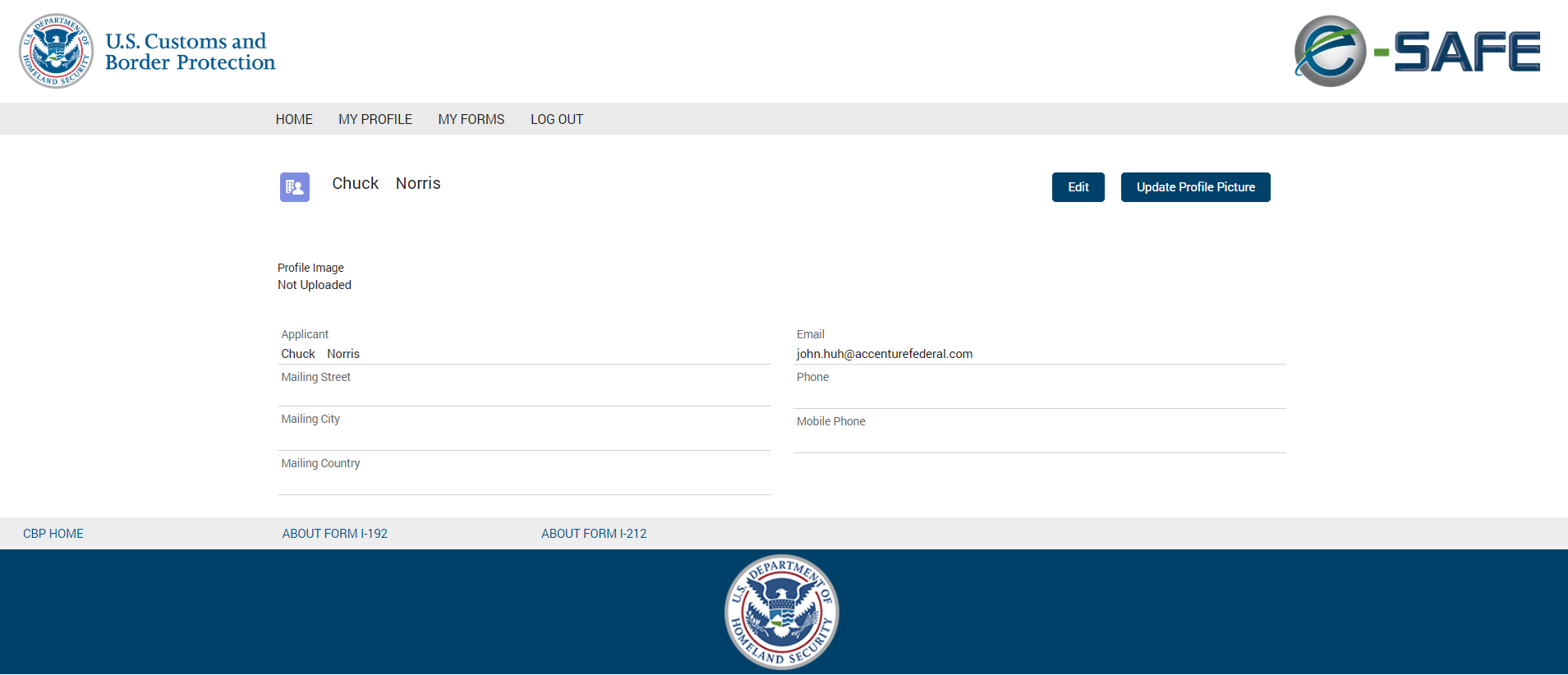 My Forms Page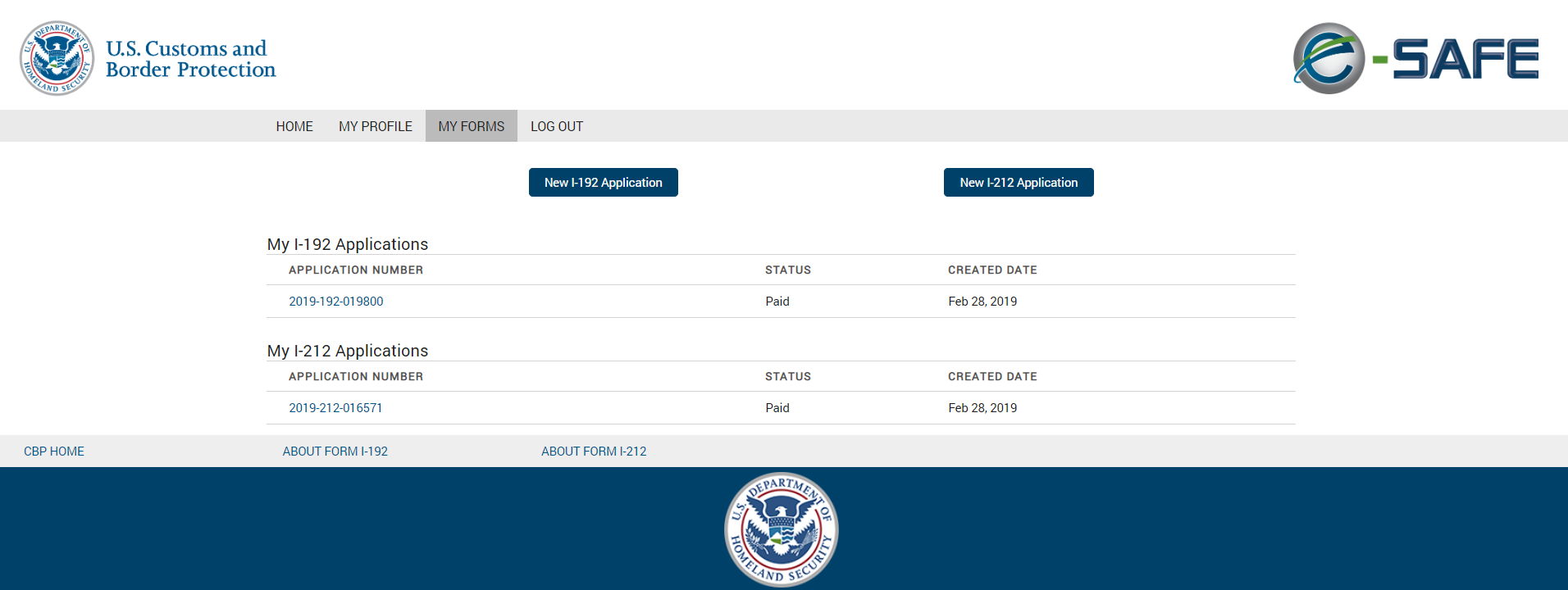 Start of I-212 Application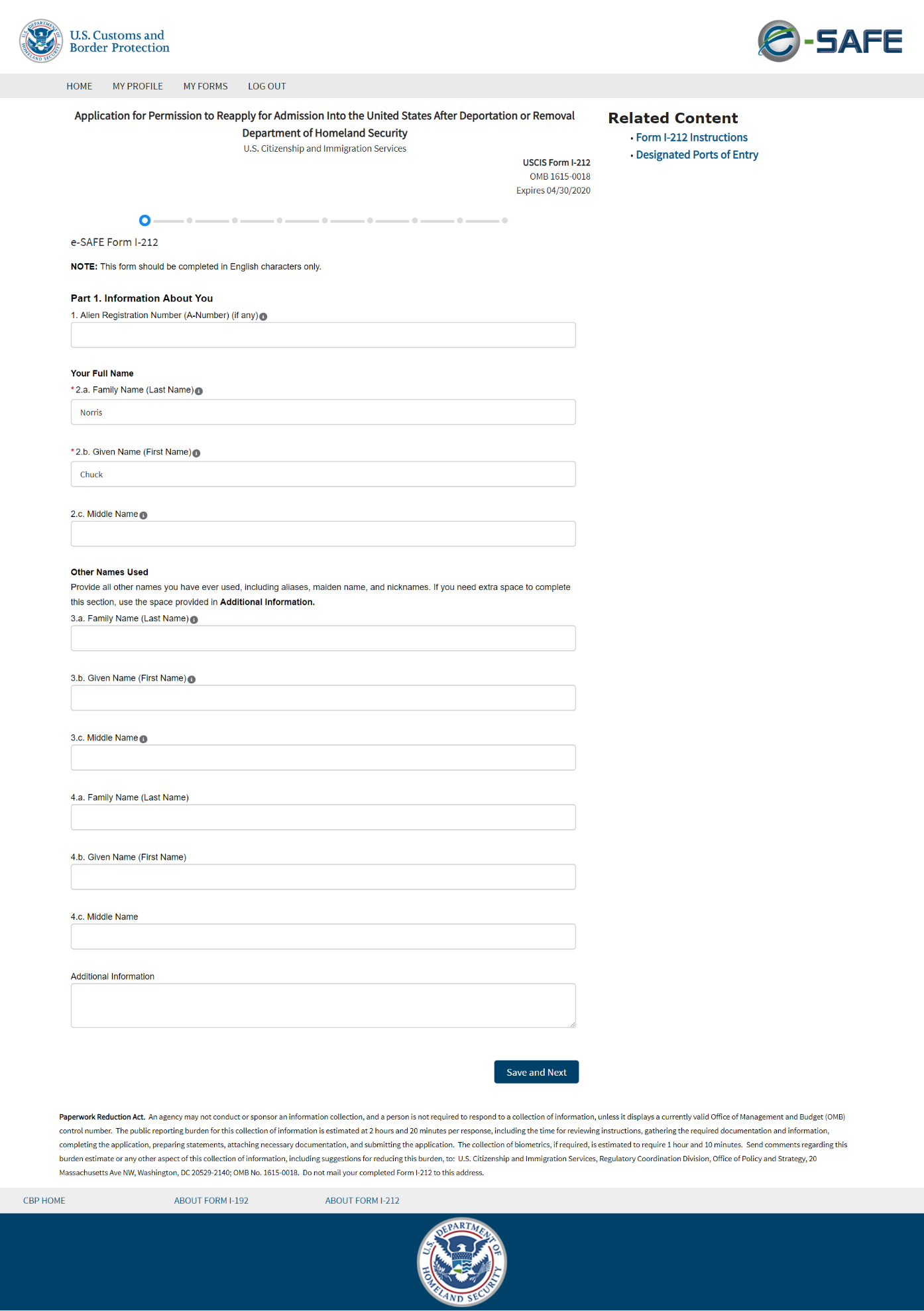 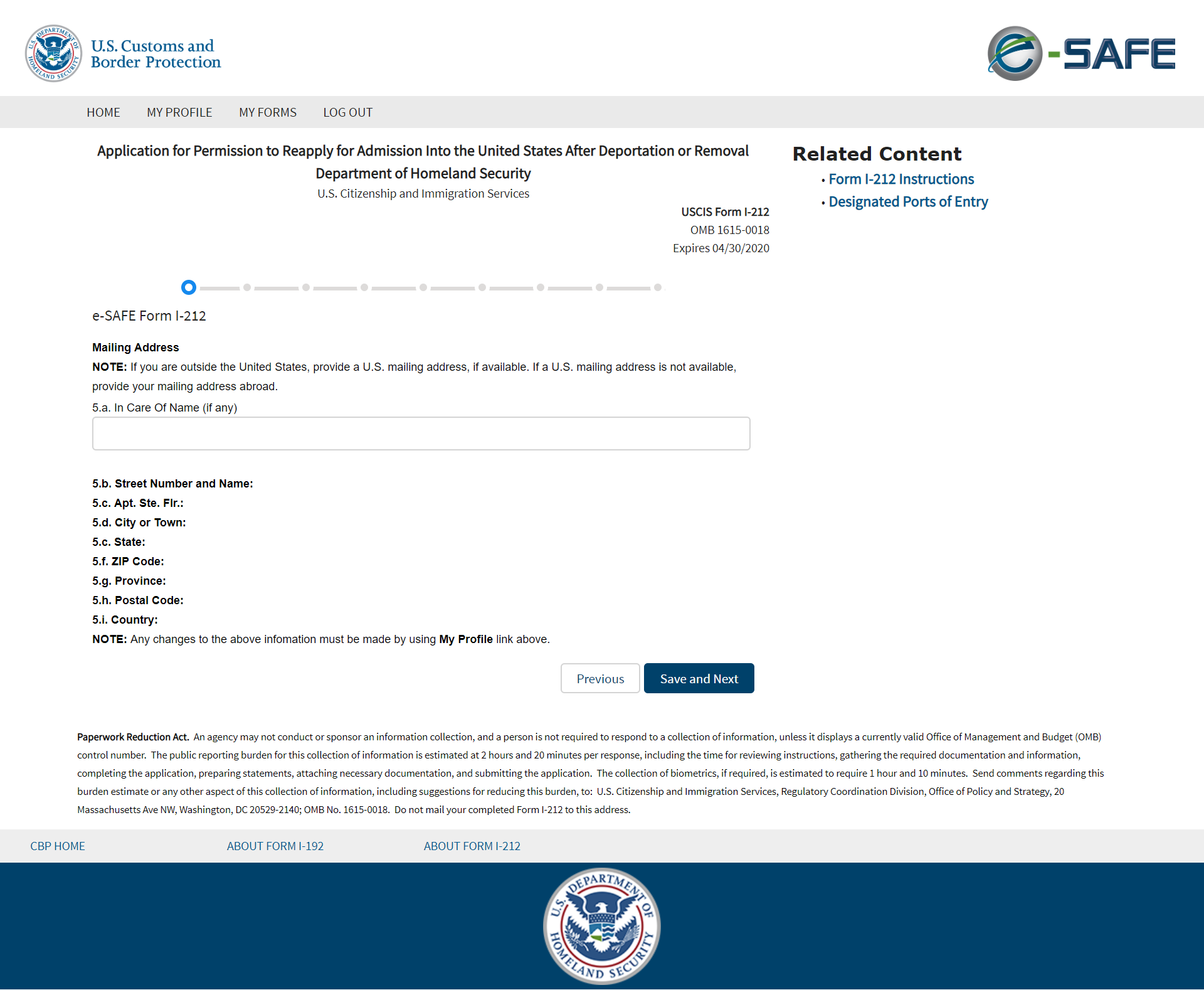 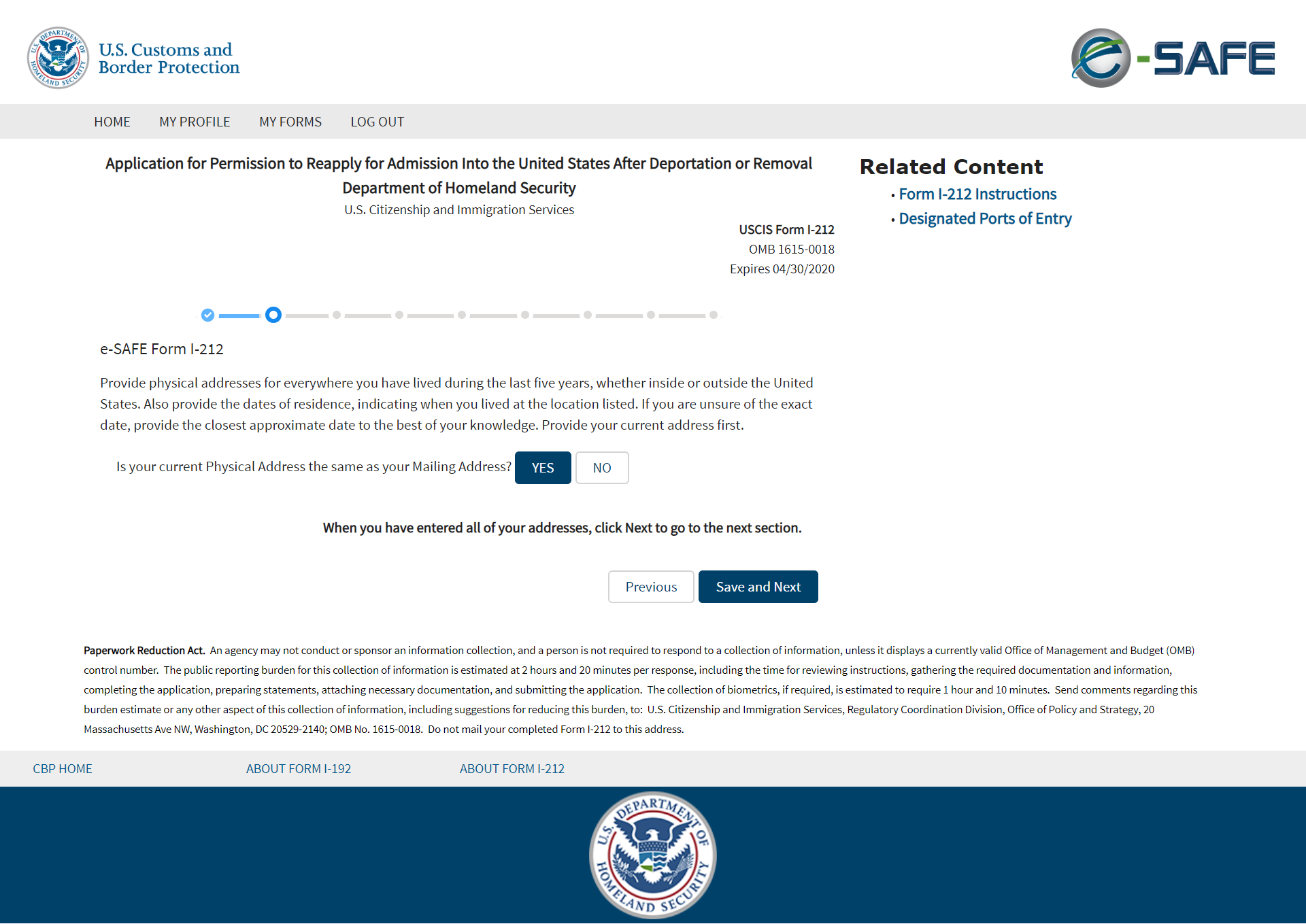 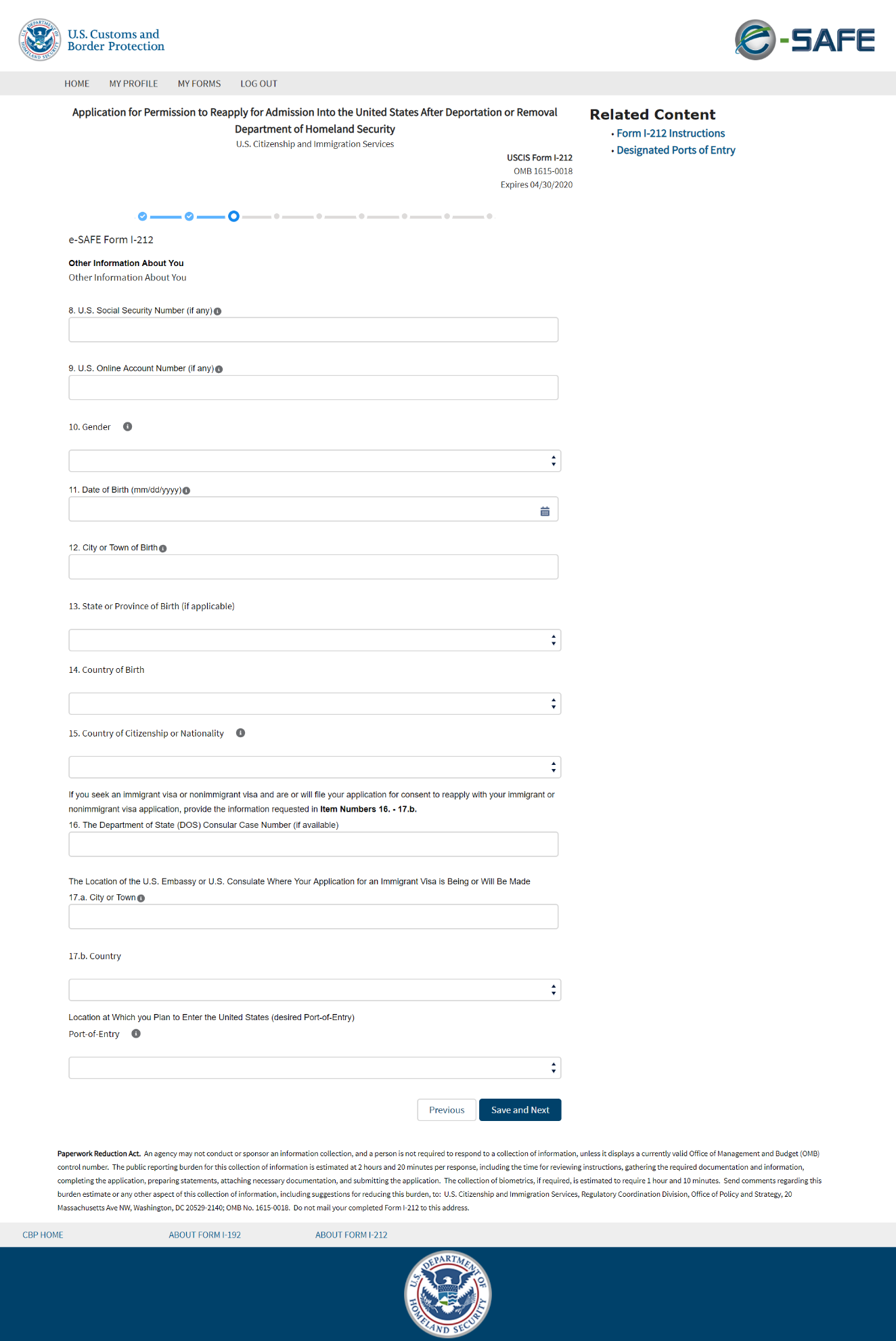 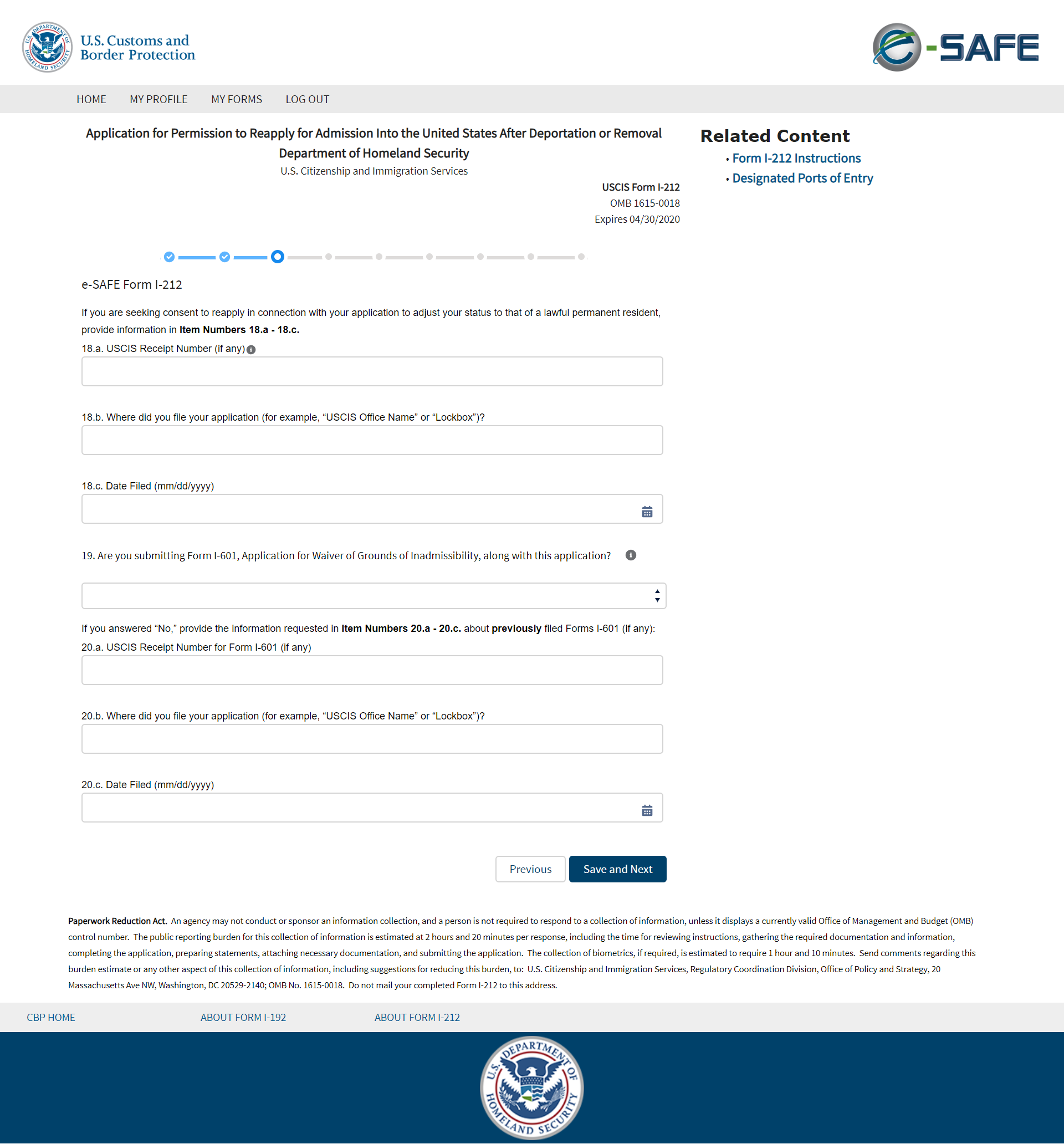 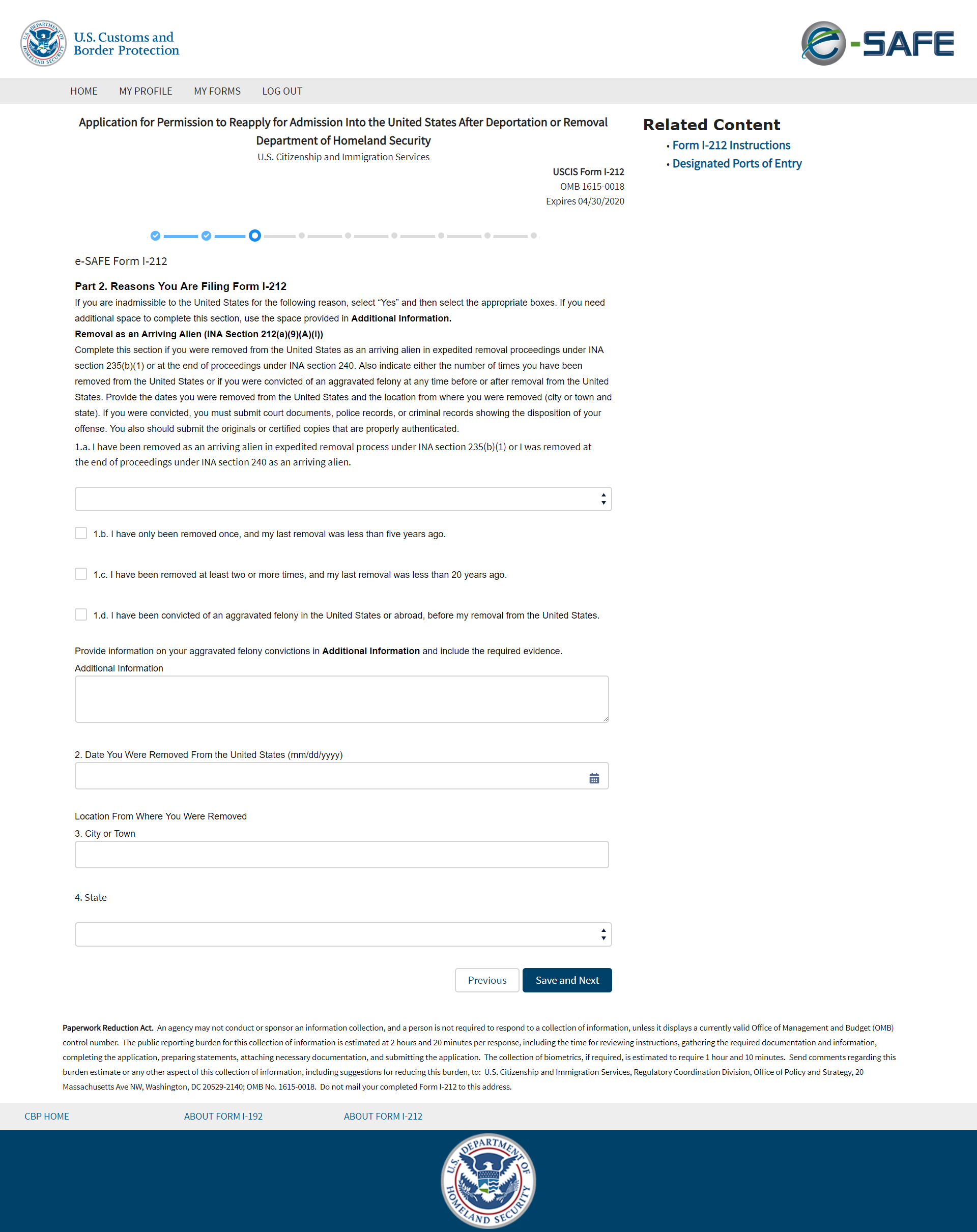 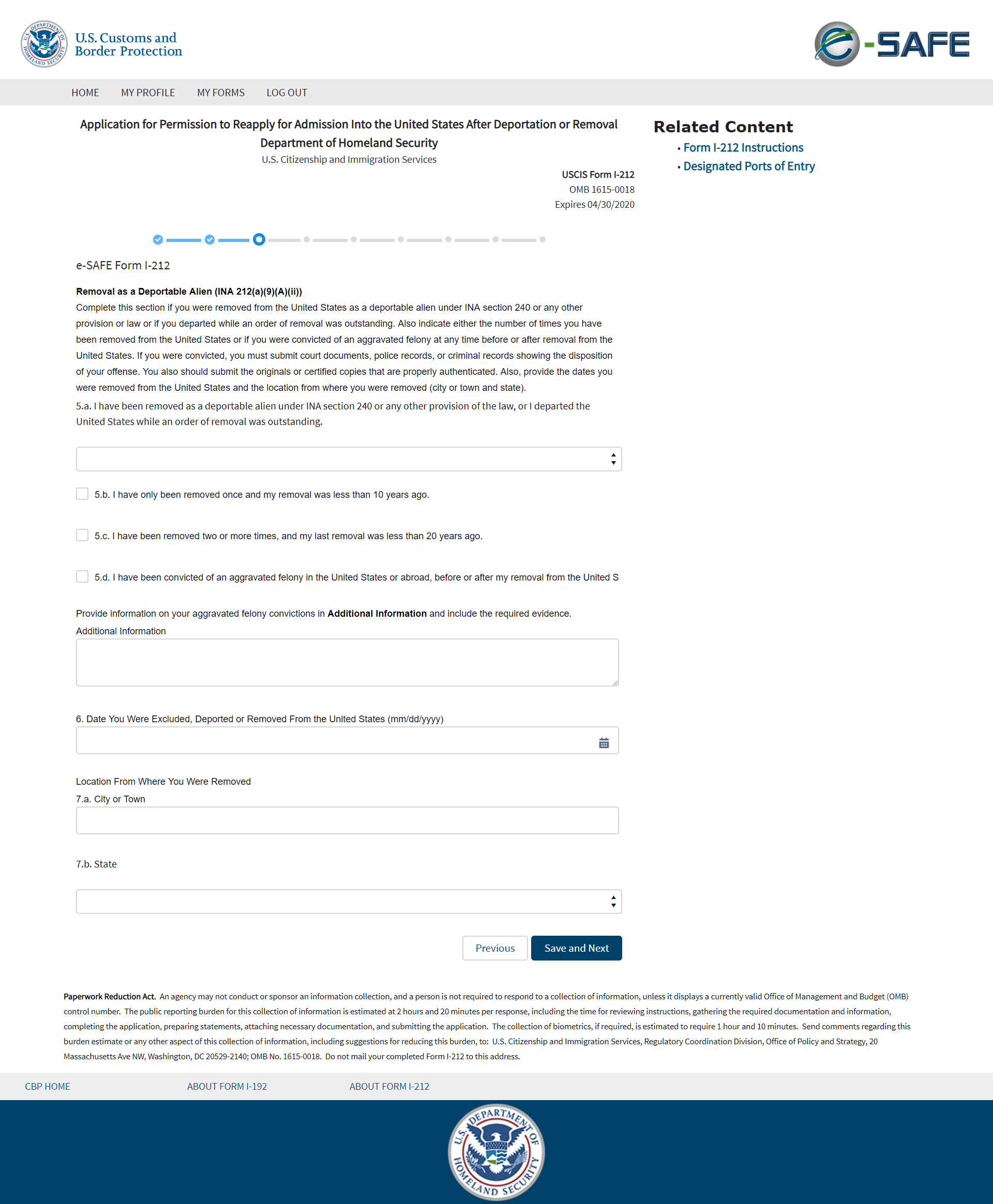 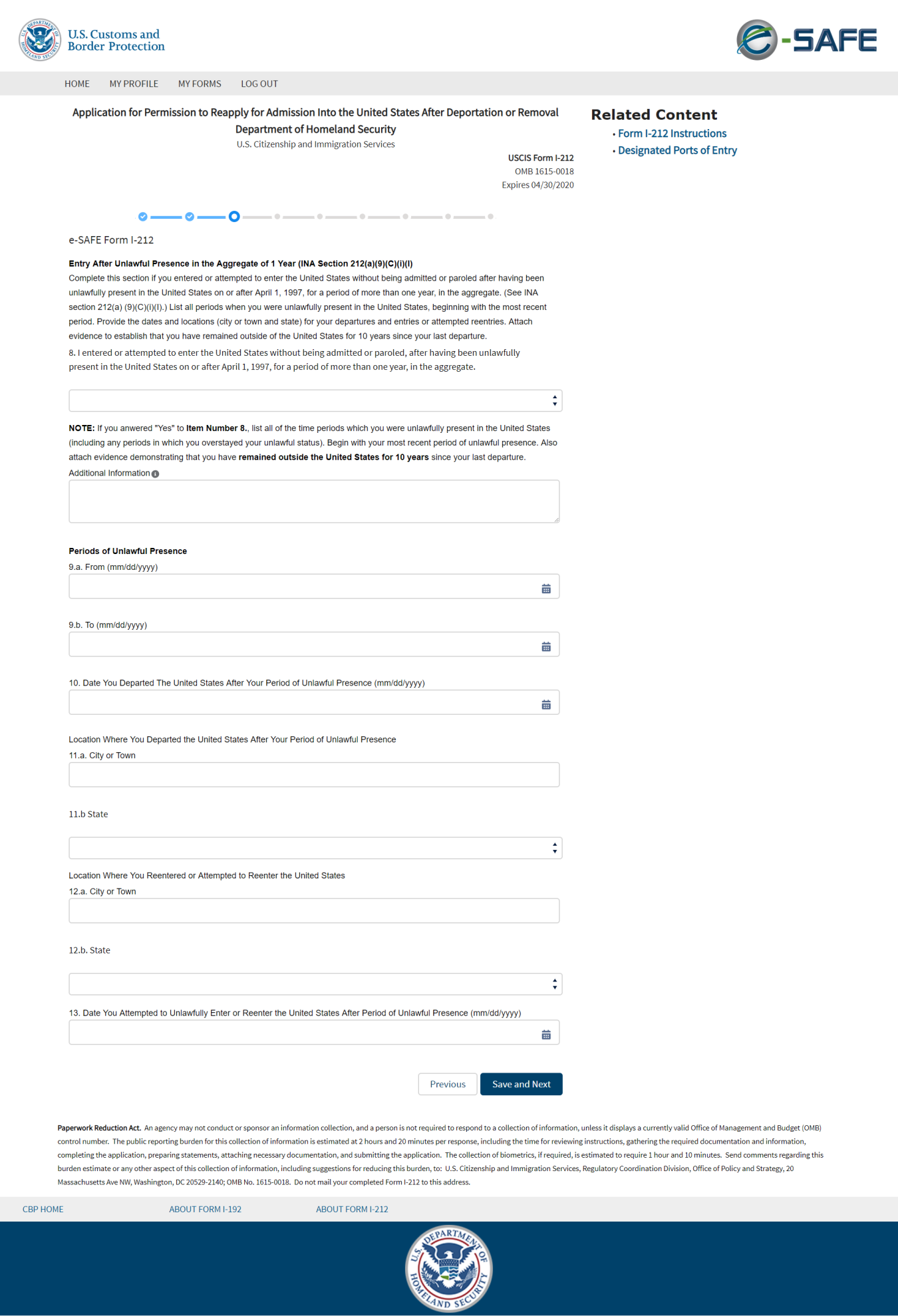 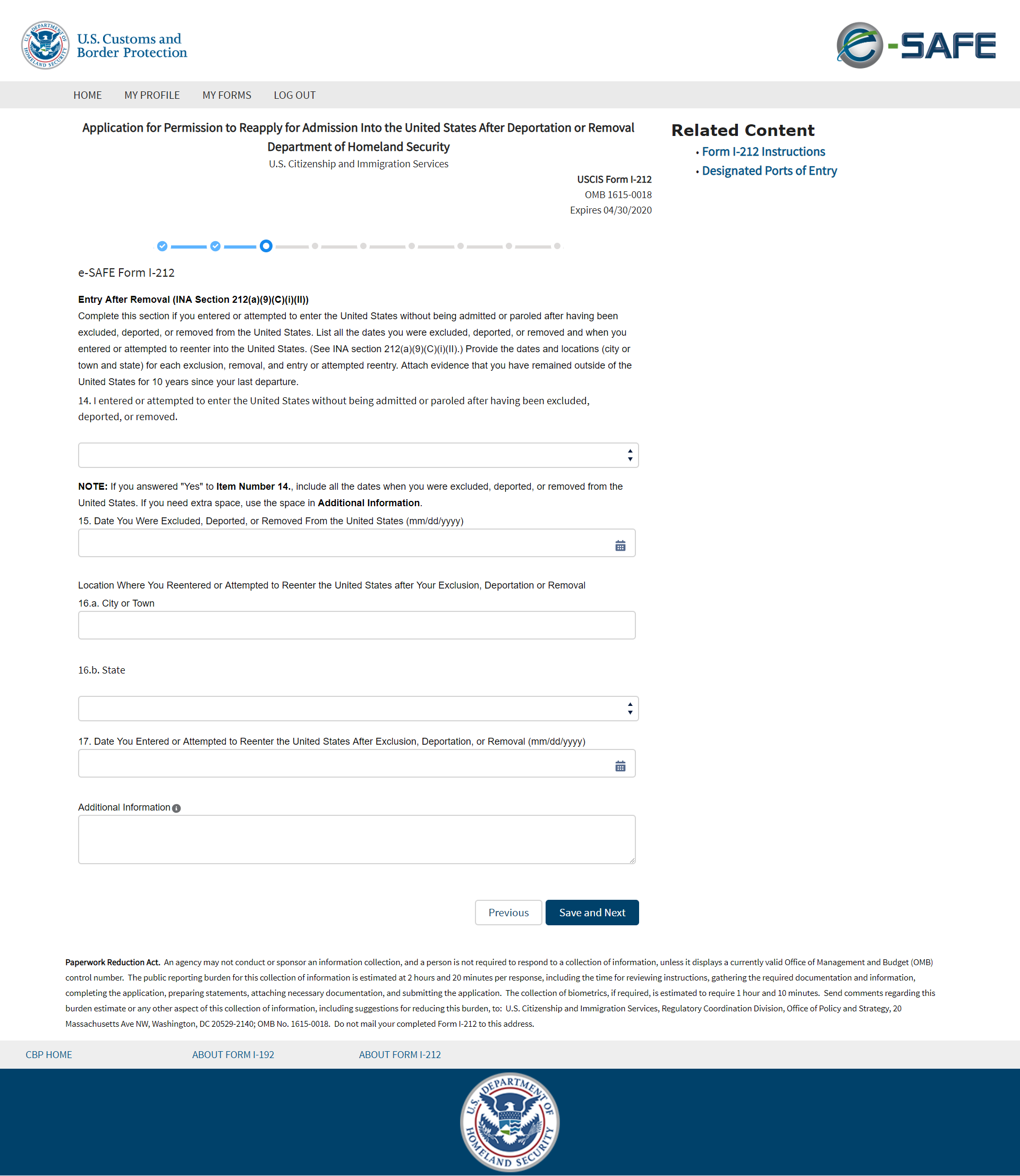 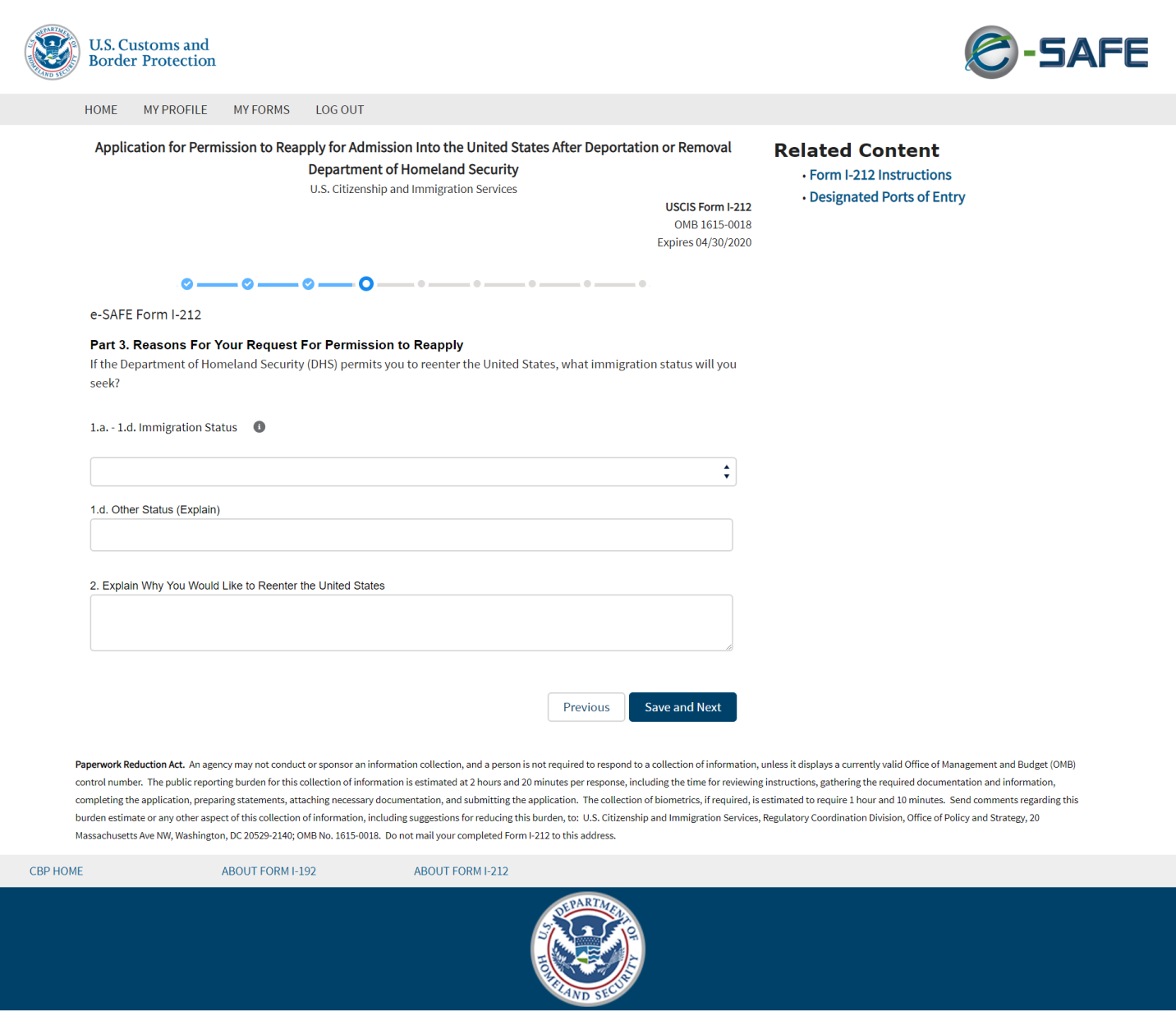 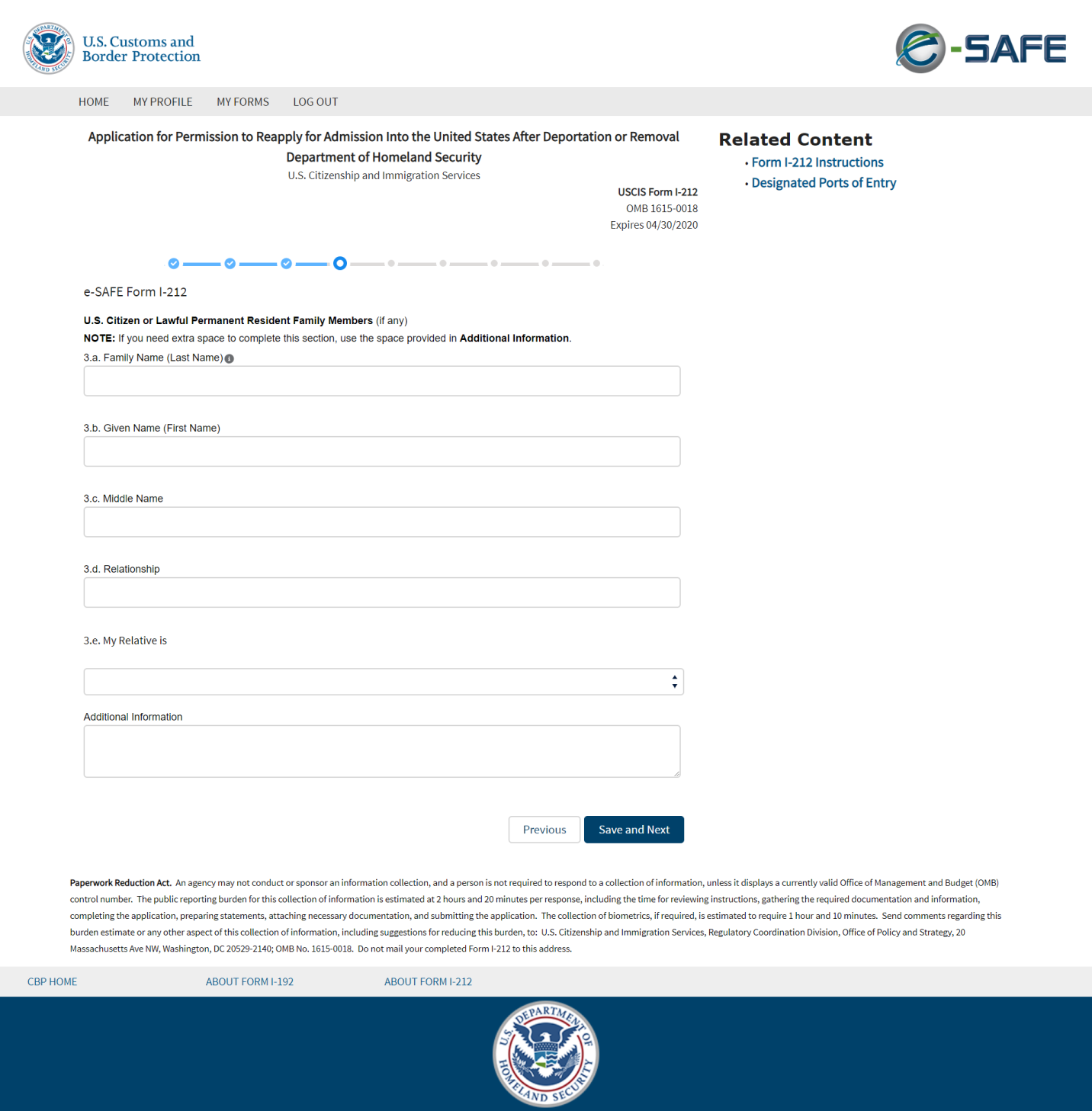 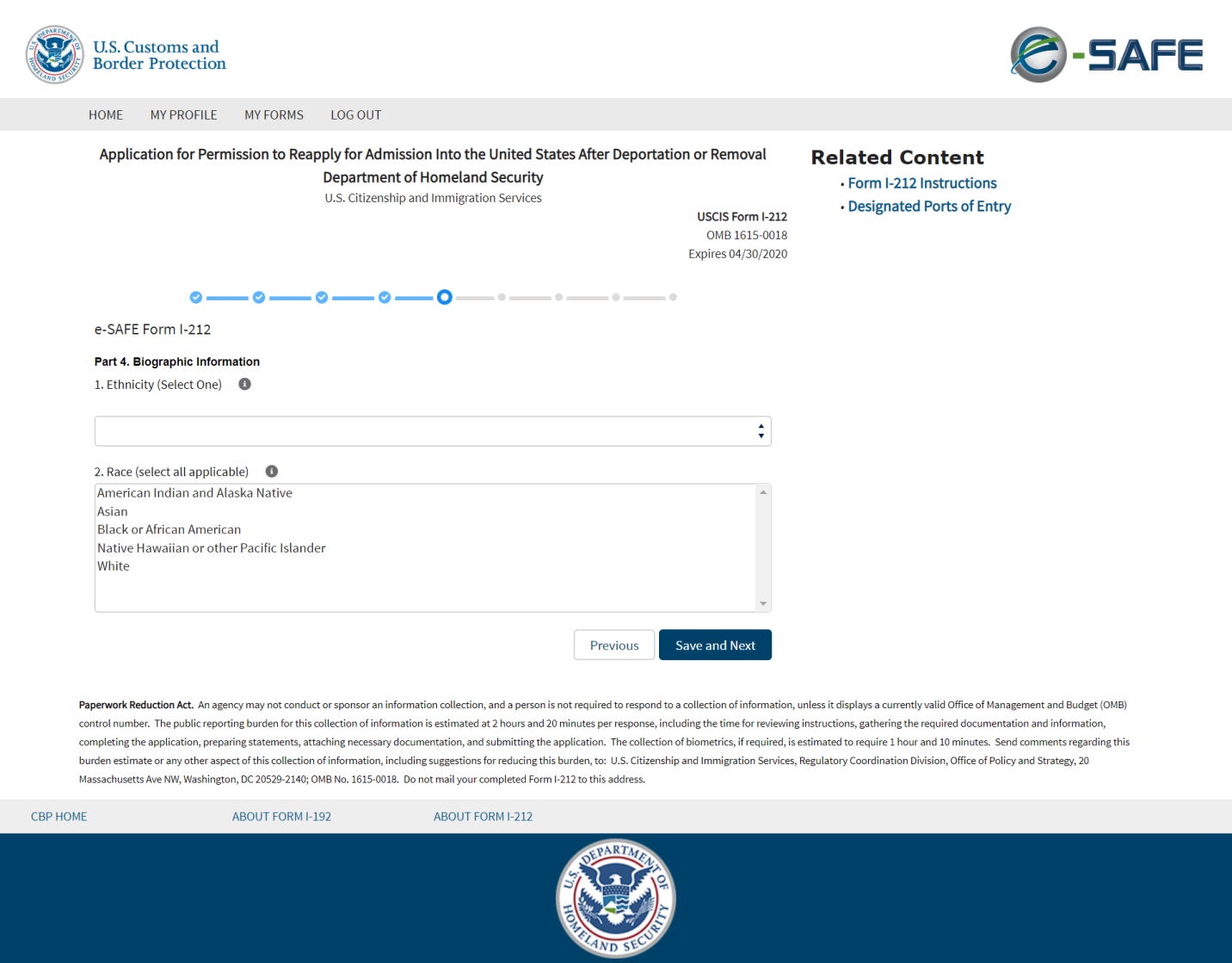 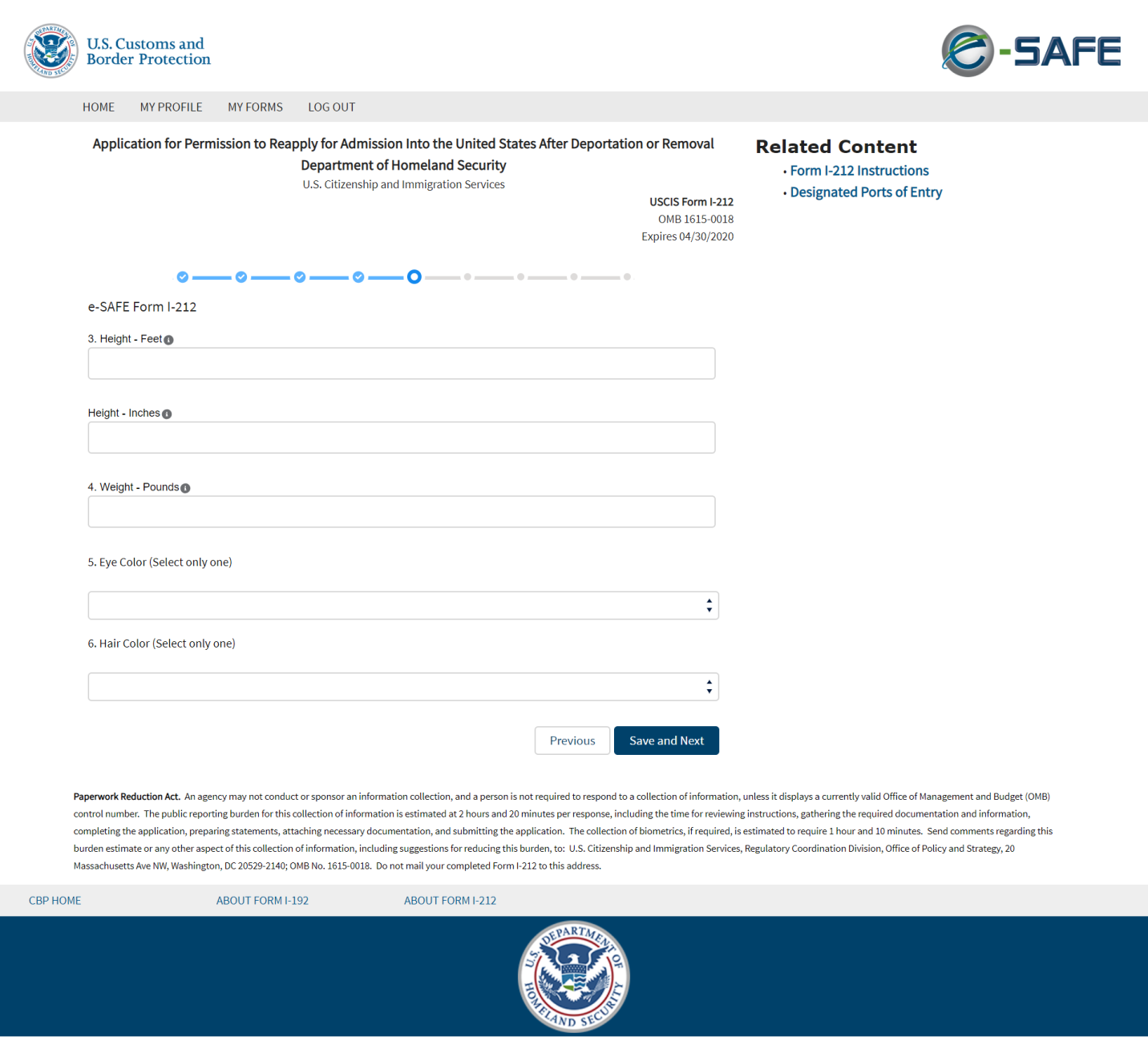 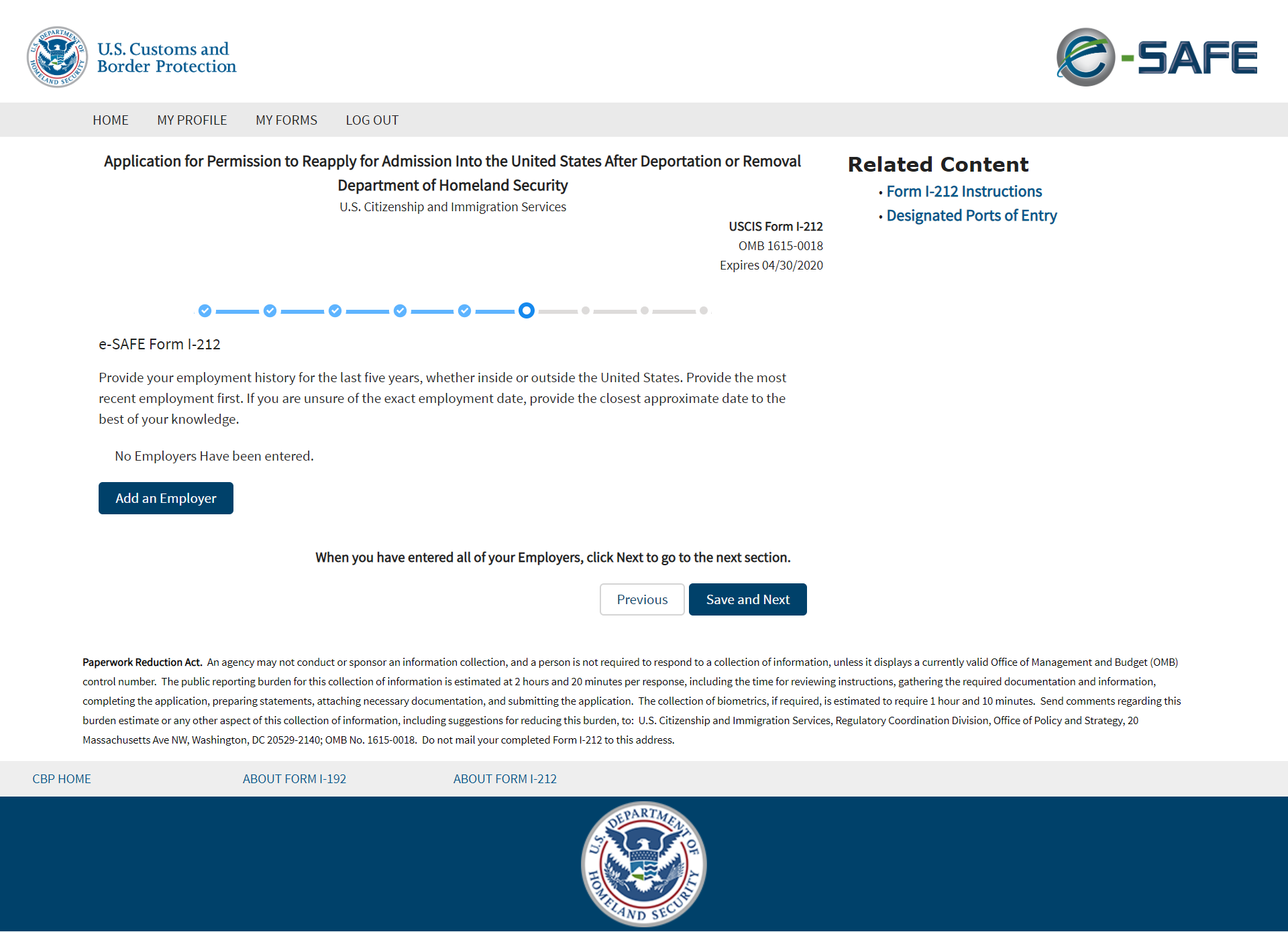 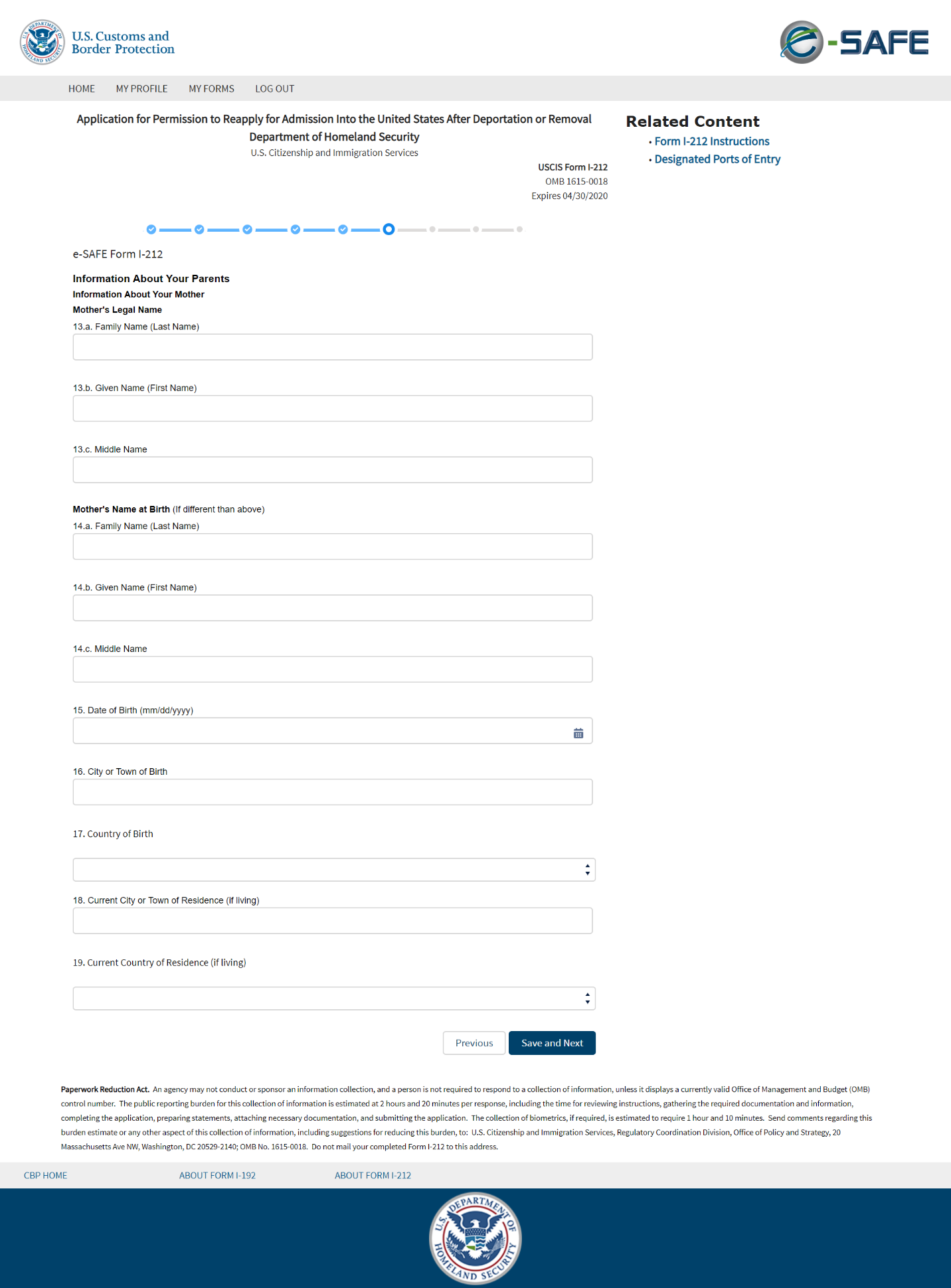 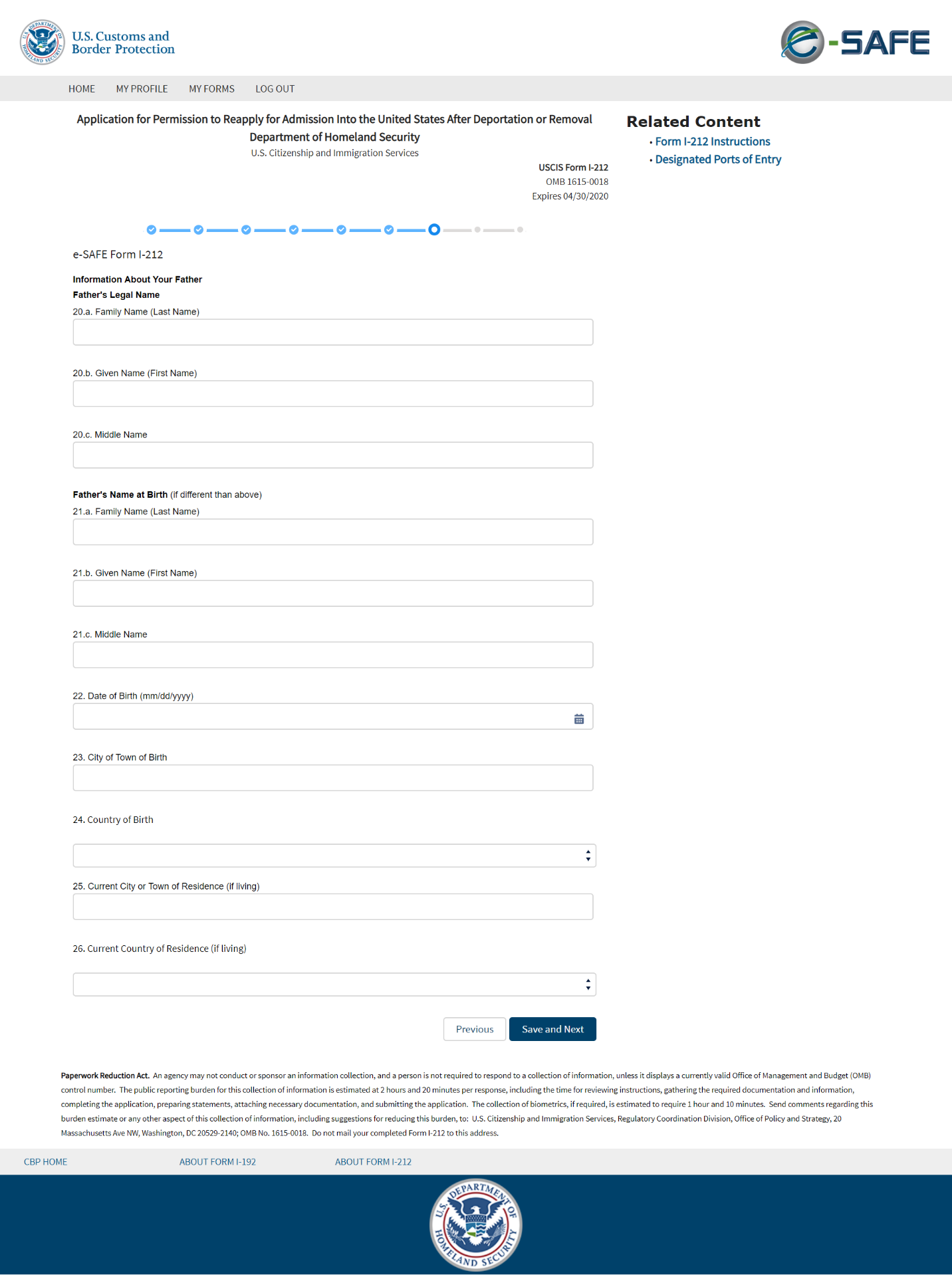 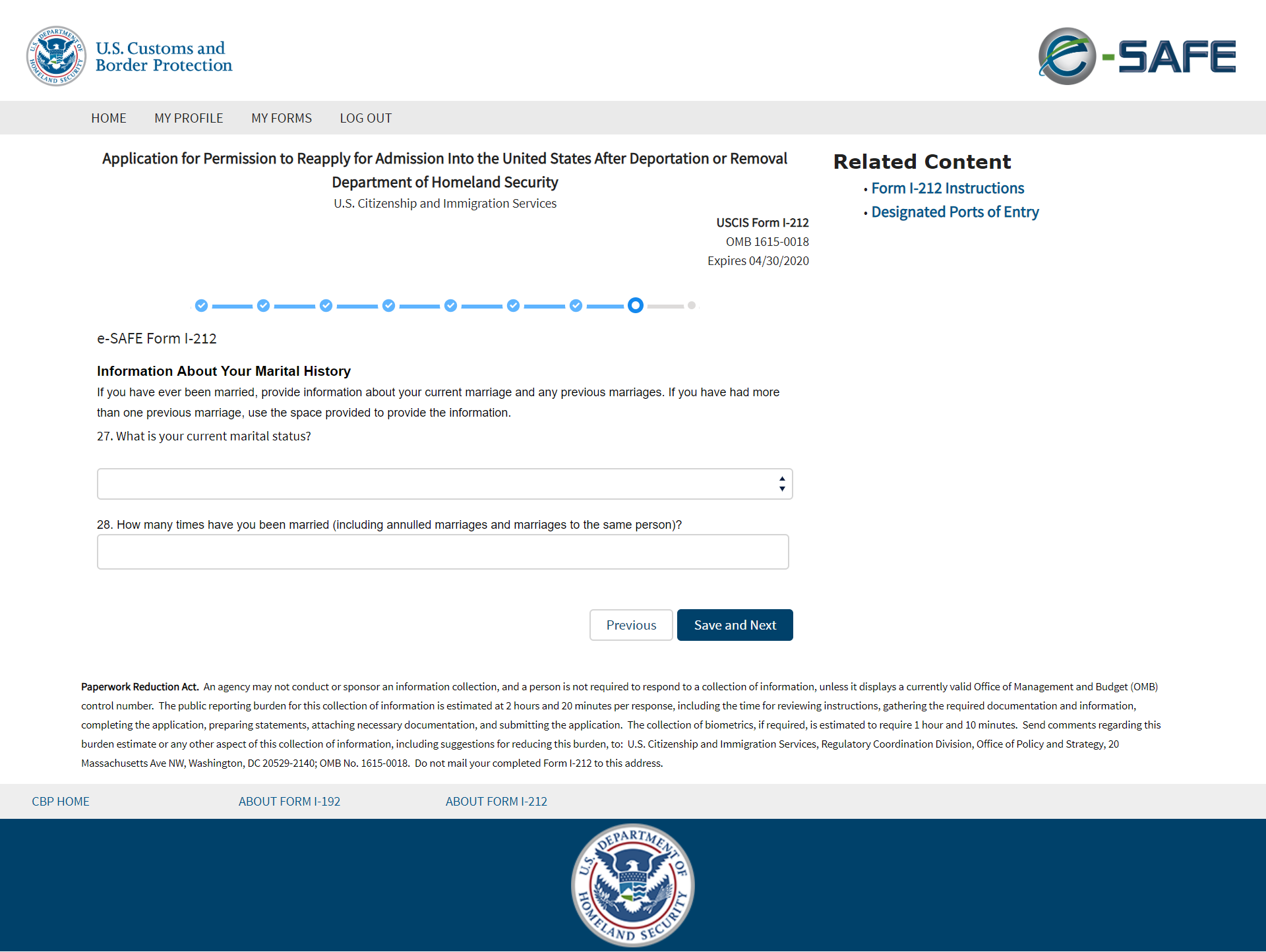 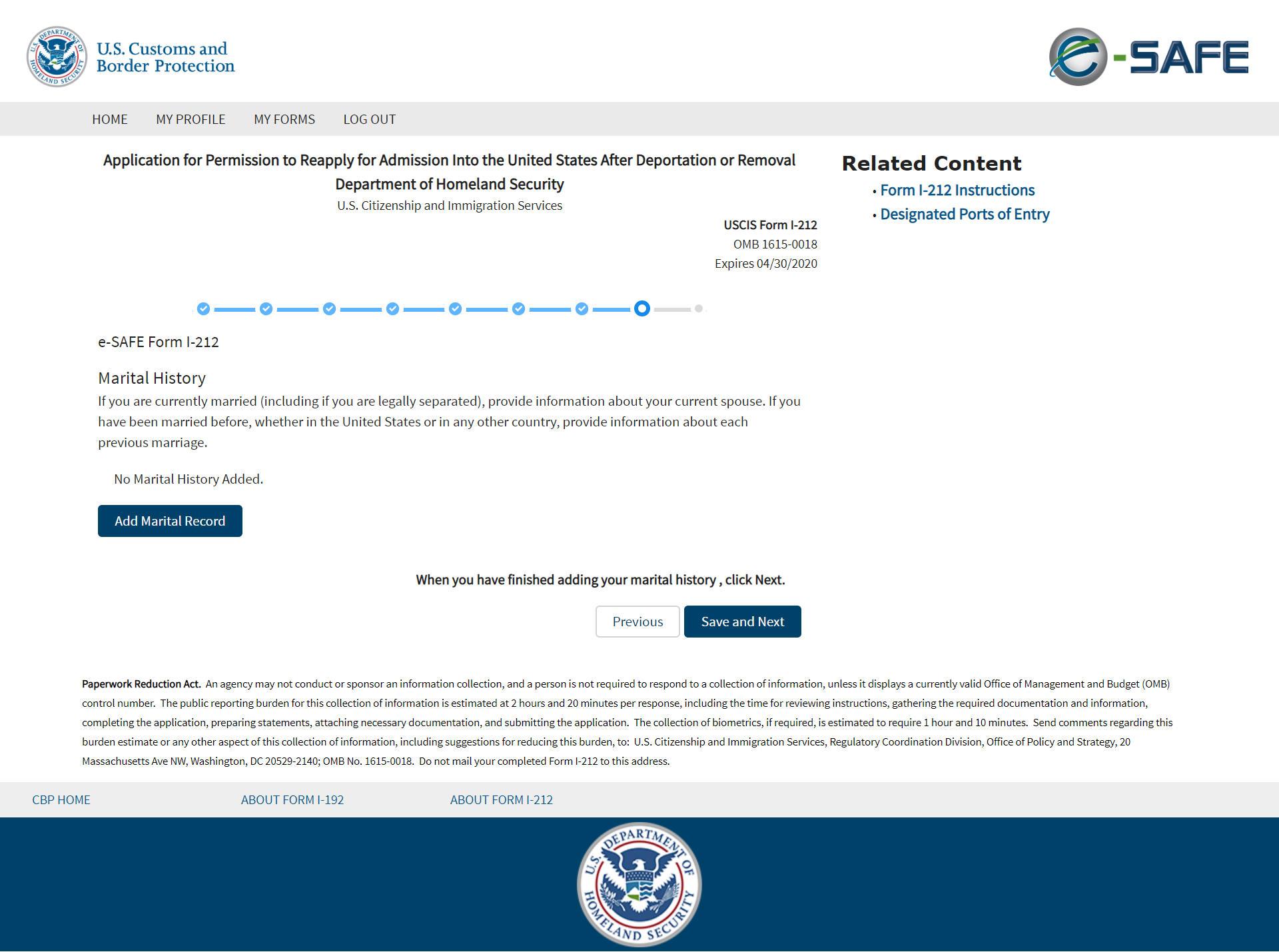 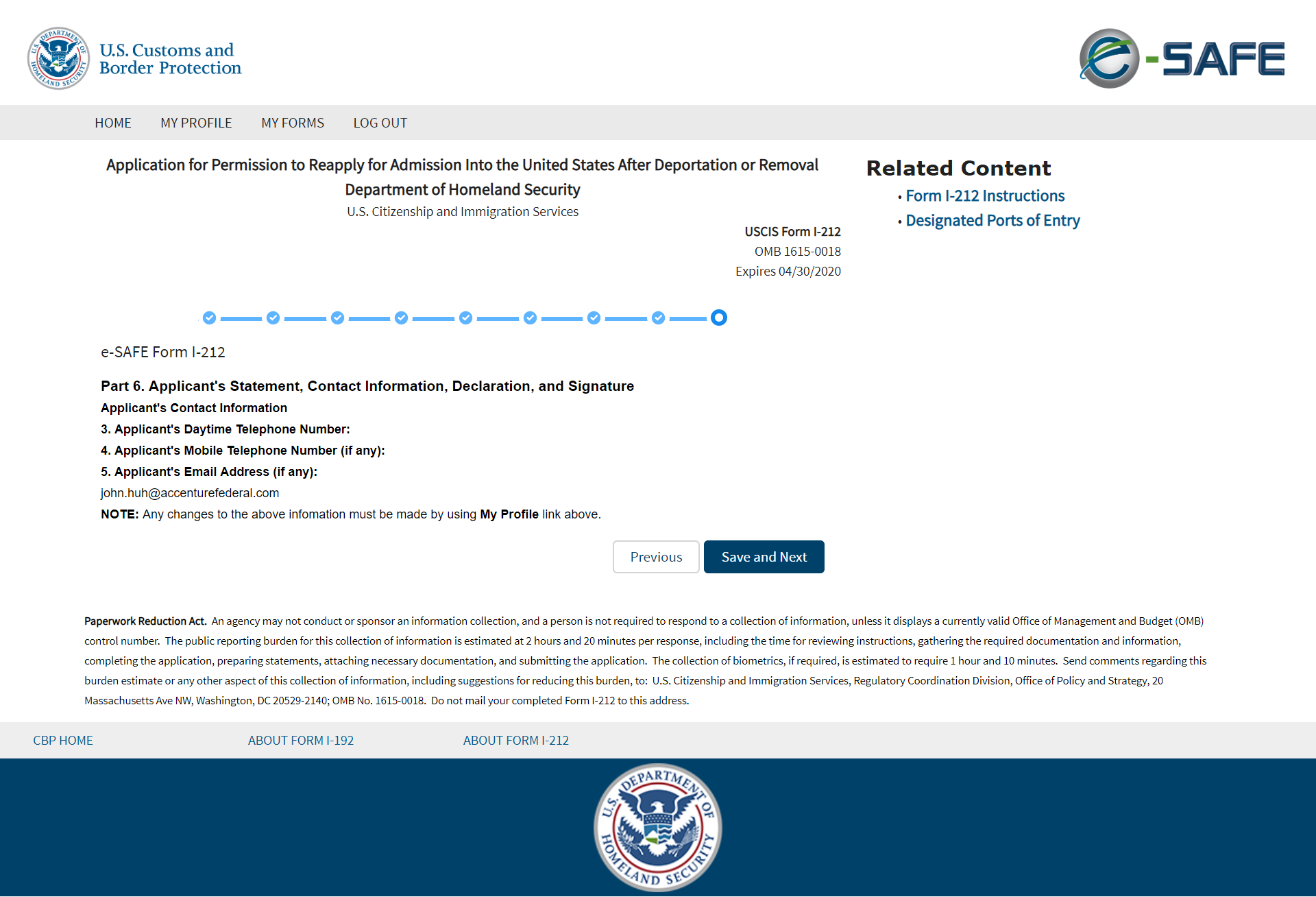 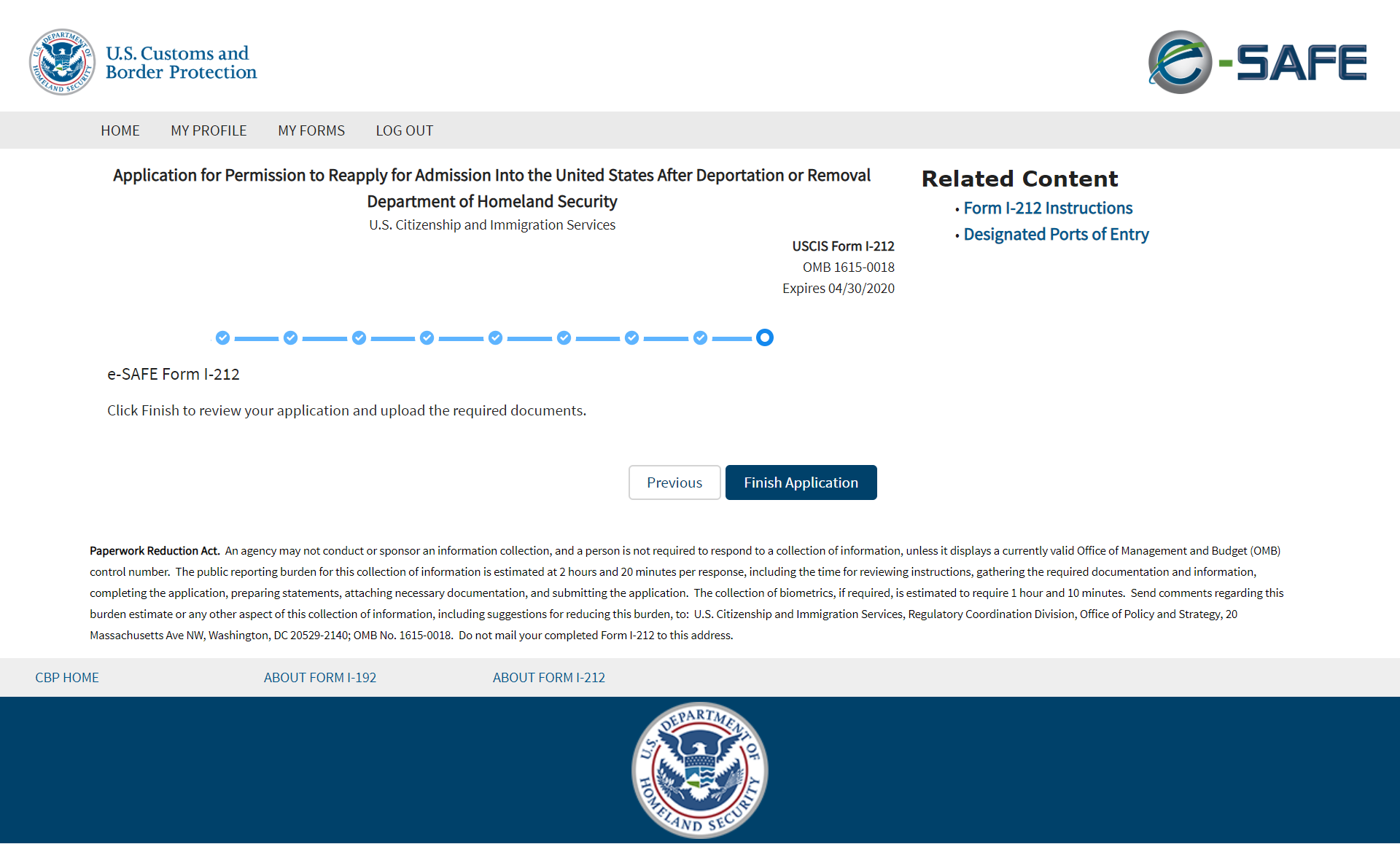 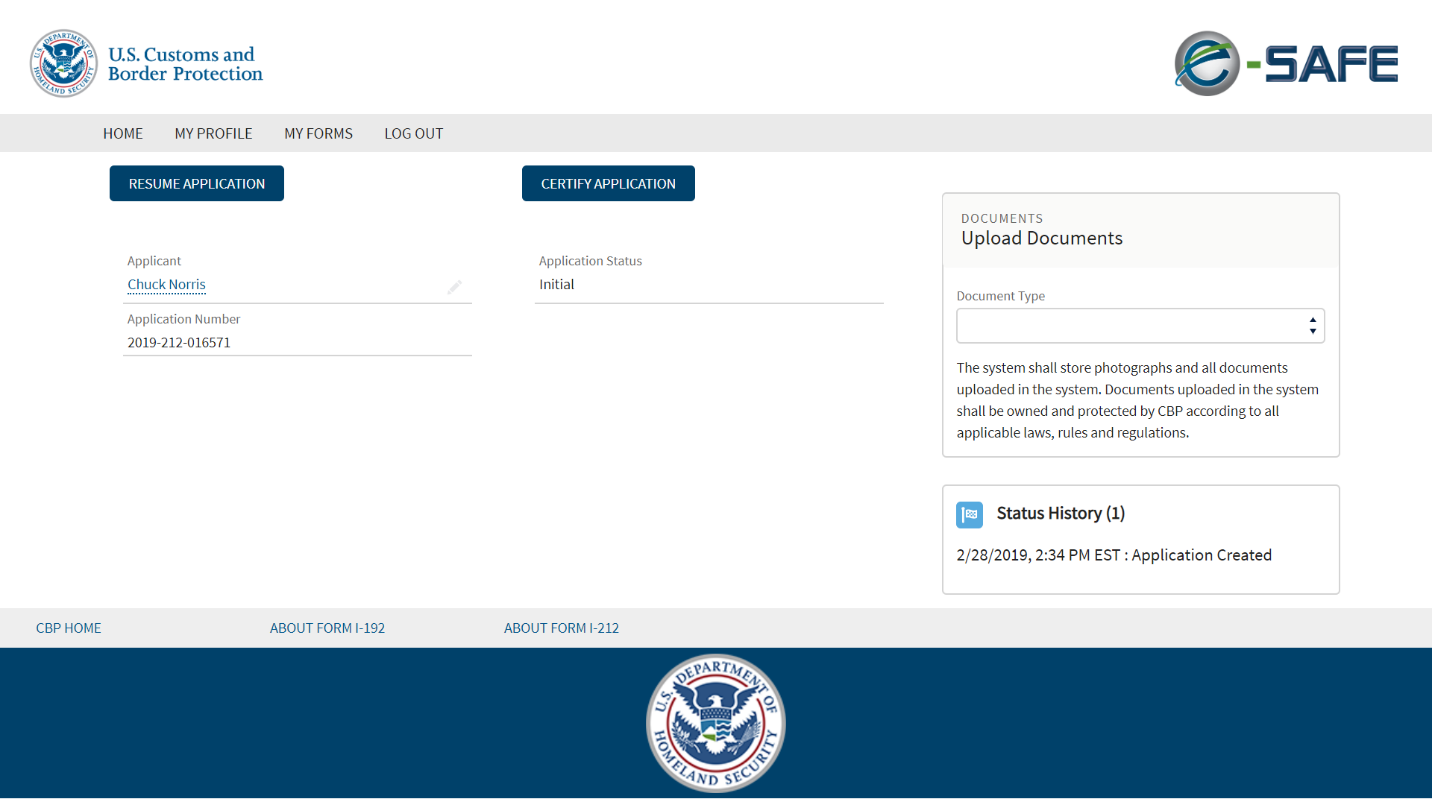 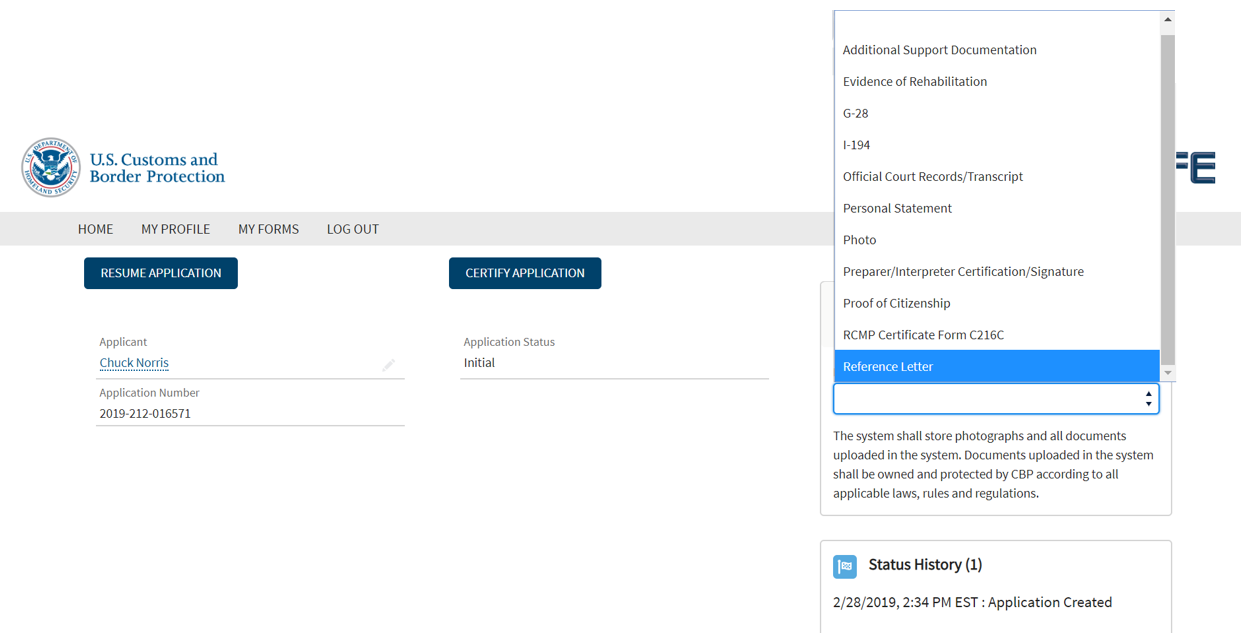 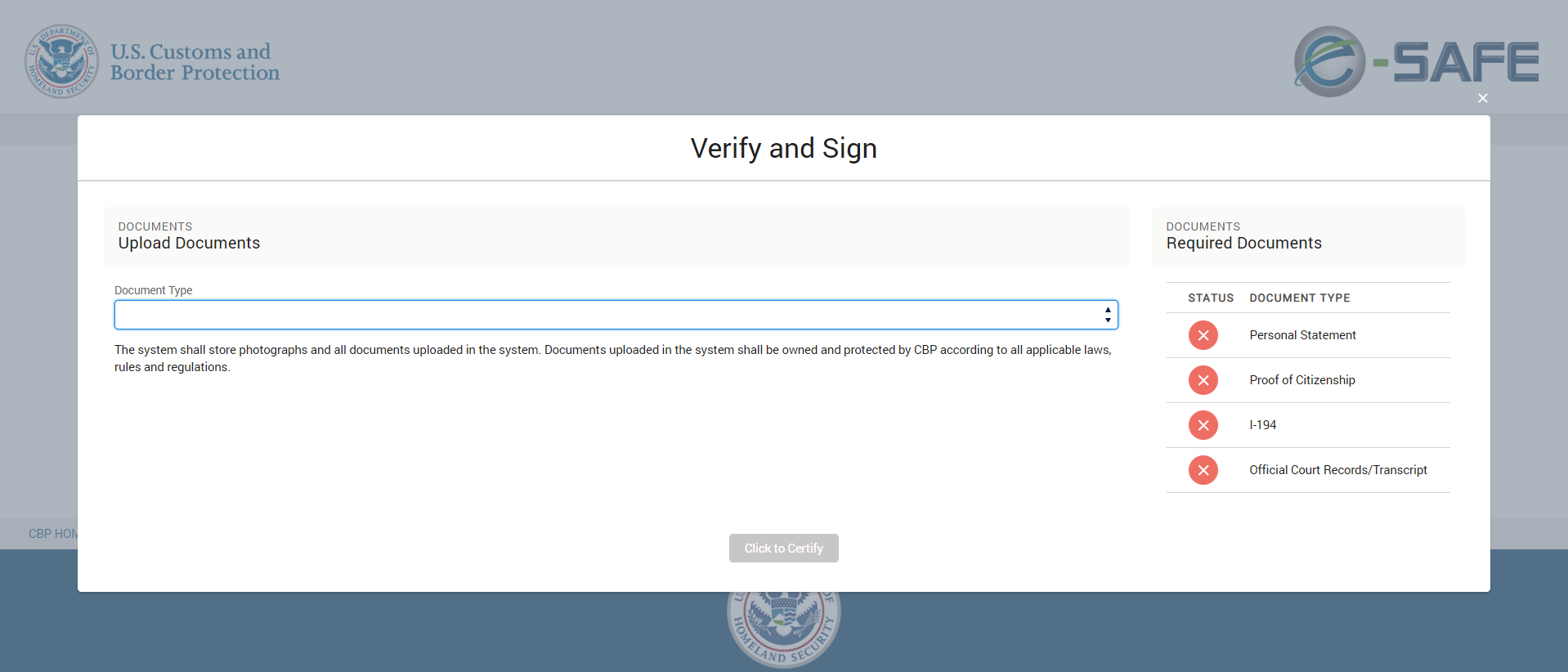 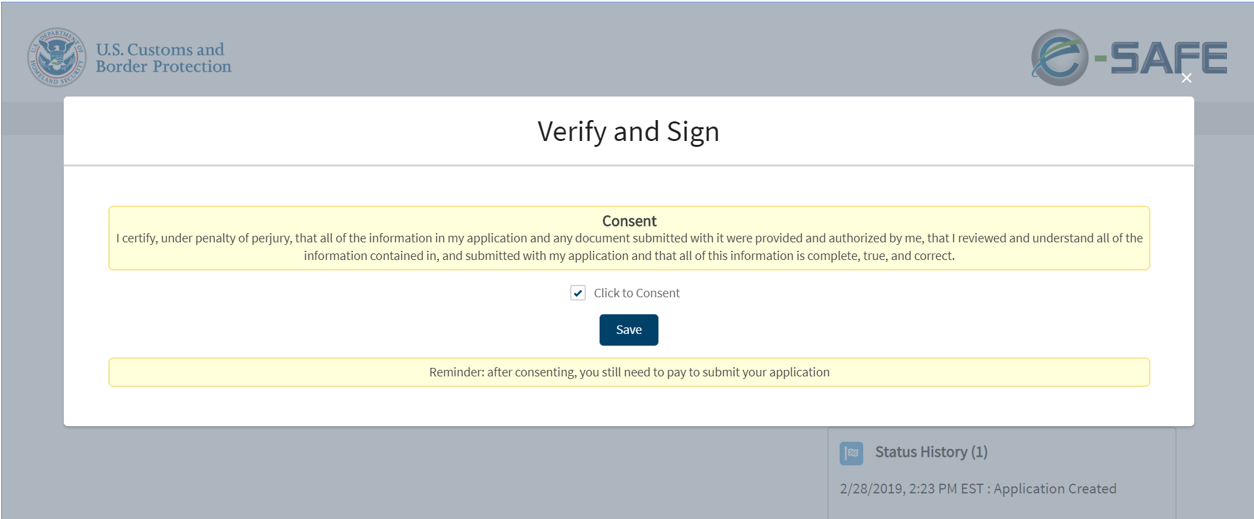 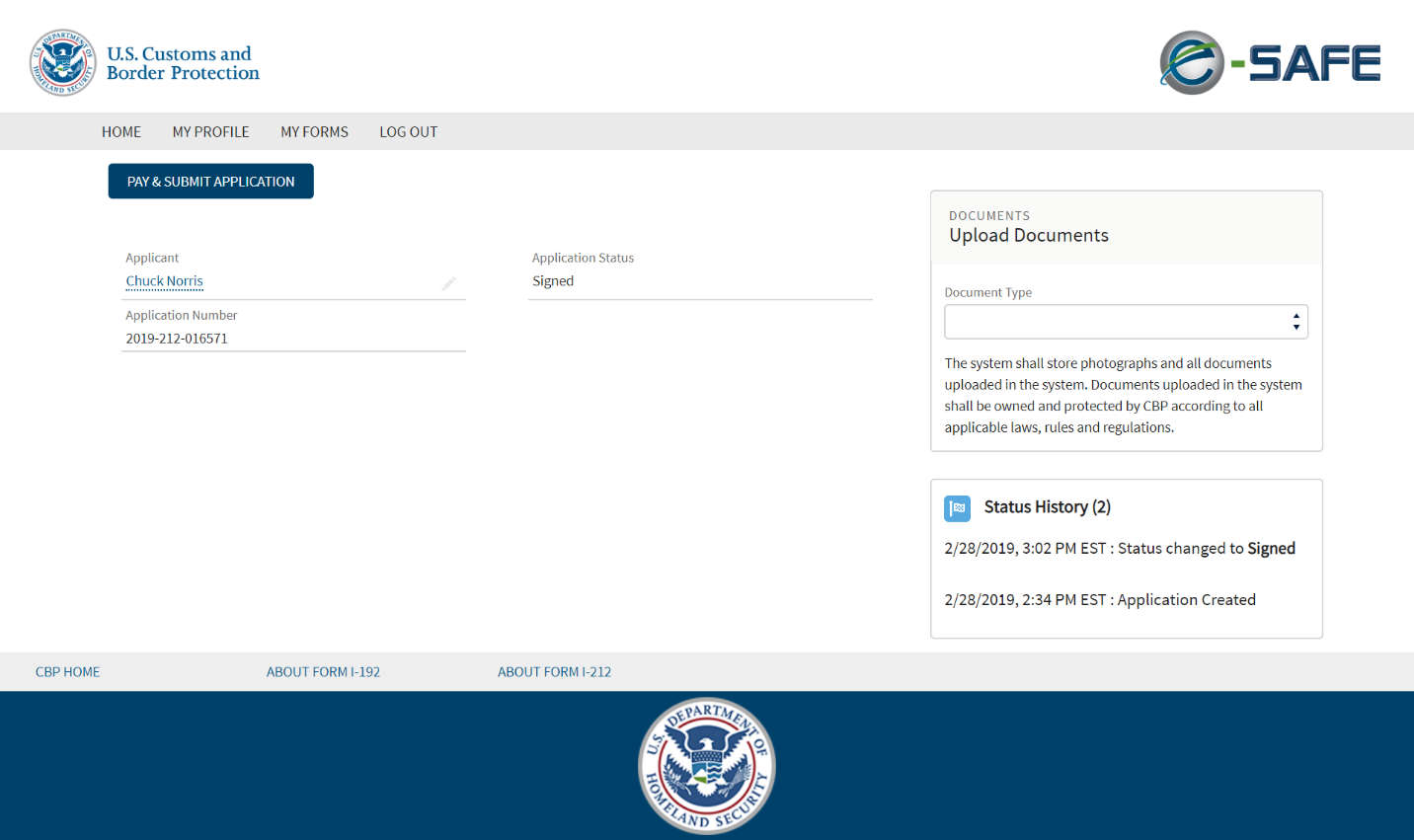 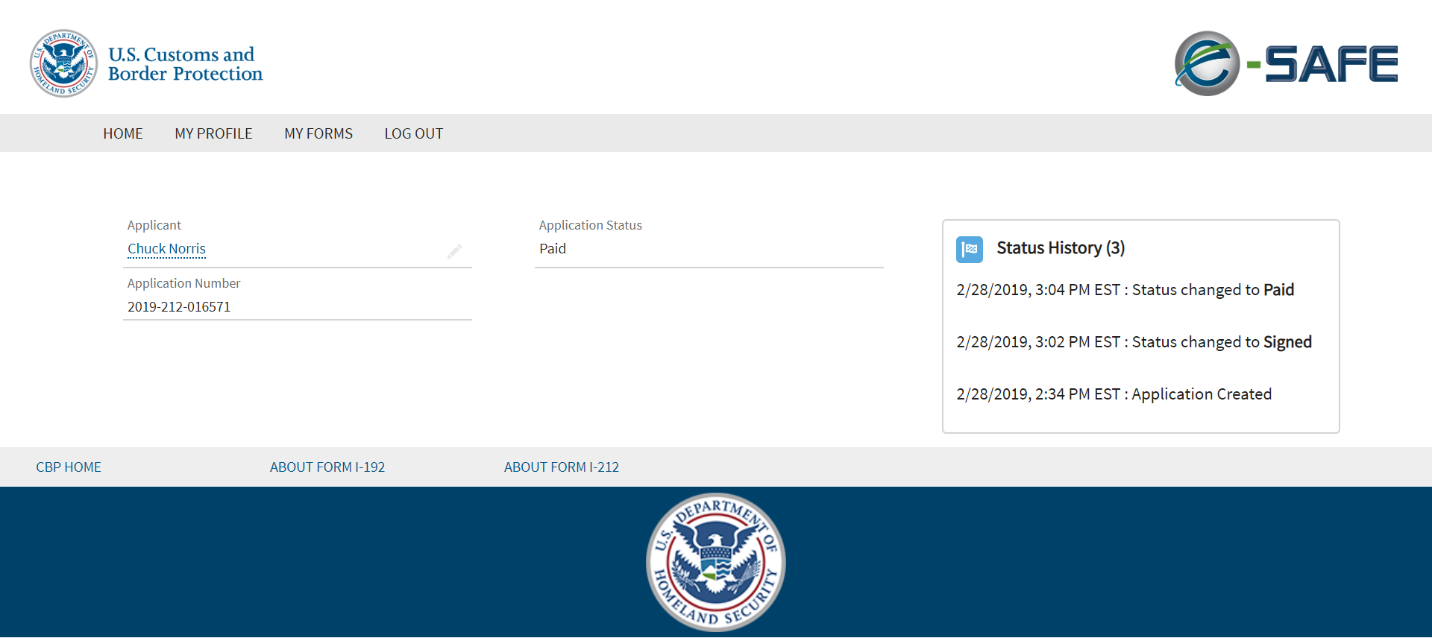 